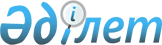 О реализации Соглашения между Правительством Республики Казахстан и ЮНИСЕФ о вакцинной обеспеченности Республики КазахстанПостановление Кабинета Министров Республики Казахстан от 24 января 1995 г. N 77



          Во исполнение Соглашения между Правительством Республики
Казахстан и ЮНИСЕФ о вакцинной обеспеченности Республики Казахстан,
подписанного в г.Алматы 30 ноября 1994 года, Кабинет Министров
Республики Казахстан постановляет:




          1. Утвердить прилагаемый график ежегодных взносов Правительства
Республики Казахстан ЮНИСЕФ для приобретения вакцин на период
1995-2000 годов.




          2. Министерству здравоохранения Республики Казахстан:




          представлять в Министерство финансов Республики Казахстан
и Представительство ЮНИСЕФ в Республике Казахстан ежегодные расчеты
потребности в вакцинах на период 1995-2000 годов;




          обеспечить получение, прохождение таможни и распределение всех
вакцин, поставленных по указанному Соглашению.




          3. Министерству финансов Республики Казахстан предусматривать
при формировании соответствующих проектов бюджетов в течение
1995-2000 годов средства на закупку вакцин в соответствии с
графиком ежегодных взносов Правительства Республики Казахстан
ЮНИСЕФ для приобретения вакцин.





   Премьер-министр
 Республики Казахстан

                                           Утвержден



                                    постановлением Кабинета
                                 Министров Республики Казахстан
                                    от 24 января 1995 г. N 77














                                            График ежегодных взносов




             Правительства Республики Казахстан ЮНИСЕФ
         для приобретения вакцин на период 1995-2000 годов
--------------------------------------------------------------------
 Год ! Срок оплаты   !  Сумма в тысячах  ! Общая сумма выплаты
     !               !  долларов США     ! (в тысячах долларов США)
--------------------------------------------------------------------
1995    30 августа         20.593                  20.593
1996    30 апреля          63.758                  
        30 августа         63.758                 127.516
1997    30 апреля         132.852
        30 августа        132.852                 265.704
1998    30 апреля         171.691         
        30 июля           171.691
        30 сентября       171.691                 515.074
1999    30 апреля         212.879
        30 июля           212.879
        30 сентября       212.879                 638.639
2000    30 апреля         308.404
        30 июля           308.404
        30 сентября       308.404                 925.214
--------------------------------------------------------------------
ИТОГО (два миллиона четыреста девяносто две     2 492.740
      тысячи семьсот сорок долларов США)





      
      


					© 2012. РГП на ПХВ «Институт законодательства и правовой информации Республики Казахстан» Министерства юстиции Республики Казахстан
				